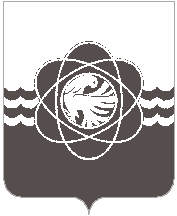 П О С Т А Н О В Л Е Н И Еот  28.04.2022 № 297	В соответствии с Федеральными законами от 12.02.1998 № 28-ФЗ «О гражданской обороне», от 06.10.2003 № 131-ФЗ «Об общих принципах организации местного самоуправления в Российской Федерации», постановлением Правительства Российской Федерации от 26.11.2007 № 804 «Об утверждении Положения о гражданской обороне                в Российской Федерации», приказом МЧС России от 14.11.2008 № 687 «Об утверждении Положения об организации и ведении гражданской обороны в муниципальных образованиях    и организациях», письмом Главного управления МЧС России по Смоленской области               от 07.04.2022 № ИВ-142-619, в целях приведения в соответствие с действующим законодательствомАдминистрация муниципального образования «город Десногорск» Смоленской области постановляет:	1. Внести в Положение об организации и ведении гражданской обороны на территории муниципального образования «город Десногорск» Смоленской области, утвержденное постановлением Администрации муниципального образования «город Десногорск» Смоленской области от 28.04.2020 № 359 (в ред. от 27.09.2021 № 878, от 21.03.2022 № 146) следующие изменения:1.1. Пункт 12 изложить в следующей редакции:«Органом, осуществляющим управление гражданской обороной на территории муниципального образования «город Десногорск» Смоленской области, является Муниципальное бюджетное учреждение «Управление по делам гражданской обороны               и чрезвычайным ситуациям» муниципального образования «город Десногорск» Смоленской области (далее – Управление по делам ГО и ЧС), уполномоченное на решение задач в области гражданской обороны.Администрация муниципального образования «город Десногорск» Смоленской области утверждает штатное расписание, начальник Управления по делам ГО и ЧС осуществляет комплектование (назначение) Управления по делам ГО и ЧС, разрабатывает и утверждает их должностные инструкции.Начальник Управления по делам ГО и ЧС подчиняется Главе муниципального образования «город Десногорск» Смоленской области».1.2. Пункт 13 изложить в следующей редакции:«В целях обеспечения организованного и планомерного осуществления мероприятий по гражданской обороне, в том числе своевременного оповещения населения о прогнозируемых    и возникших опасностях в мирное и военное время, на территории муниципального образования «город Десногорск» Смоленской области организуется сбор информации                в области гражданской обороны (далее - информация) и обмен ею.Сбор и обмен информацией осуществляются Администрацией муниципального образования «город Десногорск» Смоленской области, организациями, эксплуатирующими опасные производственные объекты  I  и  II  классов опасности, особо радиационно опасные   и ядерно опасные производства и объекты, гидротехнические сооружения чрезвычайно высокой опасности и гидротехнические сооружения высокой опасности, а также организациями, отнесенными в установленном порядке к категориям по гражданской обороне, обеспечивающими выполнение мероприятий по гражданской обороне. Администрация муниципального образования «город Десногорск» Смоленской области представляет информацию в области гражданской обороны в органы исполнительной власти Смоленской области.Организации, расположенные на территории муниципального образования «город Десногорск» Смоленской области представляют информацию в области гражданской обороны в Администрацию муниципального образования «город Десногорск» Смоленской области         и федеральный орган исполнительной власти, к сфере деятельности которого они относятся или в ведении которых находятся». 1.3. В подпункте 15.1 пункта 15:- абзац четвертый изложить в следующей редакции:«подготовка личного состава формирований и служб муниципального образования «город Десногорск» Смоленской области».- абзац седьмой изложить в следующей редакции:«создание, оснащение курсов гражданской обороны, учебно-консультационных пунктов по гражданской обороне и организация их деятельности либо обеспечение курсового обучения соответствующих групп населения и оказание населению консультативных услуг      в области гражданской обороны в других организациях».2. Отделу информационных технологий и связи с общественностью (Е.М. Хасько) разместить настоящее постановление на официальном сайте Администрации муниципального образования «город Десногорск» Смоленской области в сети Интернет.3. Контроль исполнения настоящего постановления возложить на начальника Муниципального бюджетного учреждения «Управление по делам гражданской обороны            и чрезвычайным ситуациям» муниципального образования «город Десногорск» Смоленской области Д.П. Сумина. Глава муниципального образования«город Десногорск» Смоленской области 	                                  А.А. НовиковО внесении изменений в Положение об организации и ведении гражданской обороны на территории муниципального образования «город Десногорск» Смоленской области, утвержденное постановлением Администрации муниципального образования «город Десногорск» Смоленской области от 28.04.2020       № 359 